Информация о проведении специальной оценки условий труда работников МБДОУ «Детский сад № 36» в 2018 г.           В соответствии с Федеральным законом Российской Федерации от 28.12.2013 года № 426 ФЗ «О специальной оценки условий труда» и на основании приказа заведующего МБДОУ «Детский сад № 36» №110-п от 20.04.2018г.  с 14.05.2018г.  по 14.06.2018г. была проведена специальная оценка условий труда 5 ( пяти ) рабочих мест, из них: - шеф повар  -  1 (одно ) рабочее место;- повар – 2 ( два  ) рабочих места;- кухонный рабочий  -  ( два ) рабочих места.Комиссия по проведению условий труда МБДОУ «Детский сад № 36» установила  признать: итоговый класс условий труда – 2 (допустимый): - кухонный рабочий итоговый класс условий труда – 3.2(вредный): - шеф- повар;- повар.Приложение 1:Сводная ведомость результатов проведения специальной оценки условий труда.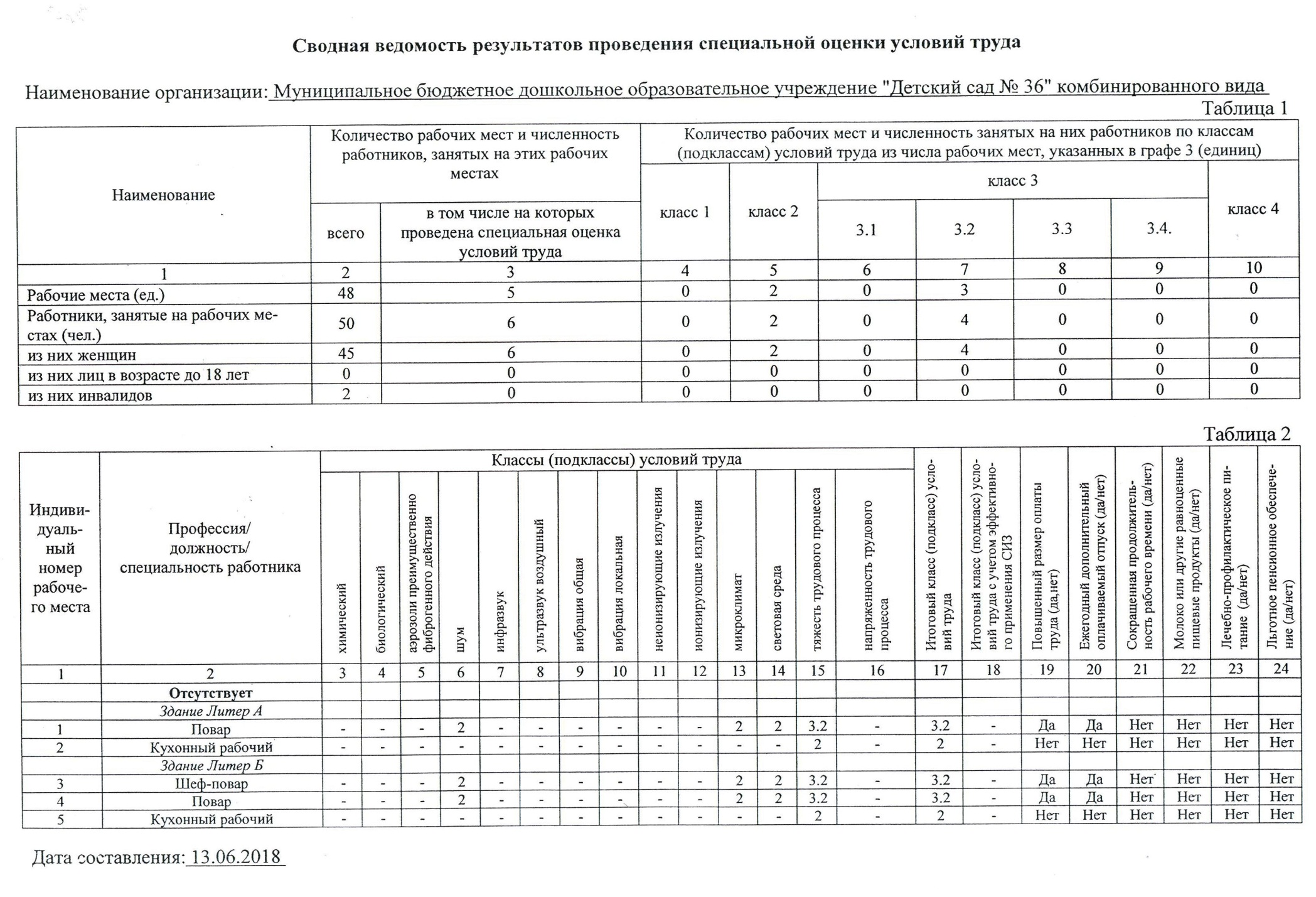 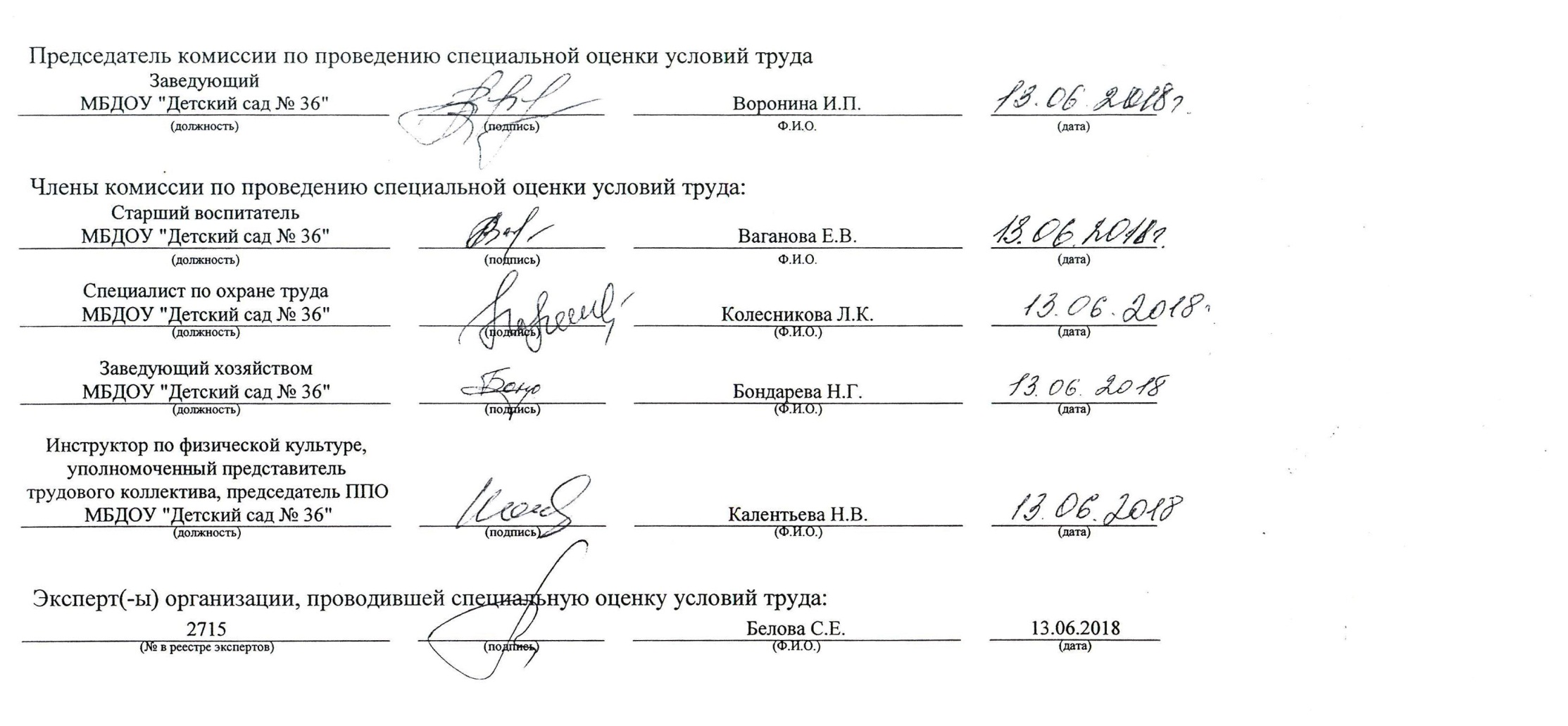 Приложение 2: Перечень рекомендуемых мероприятий по улучшению условий труда.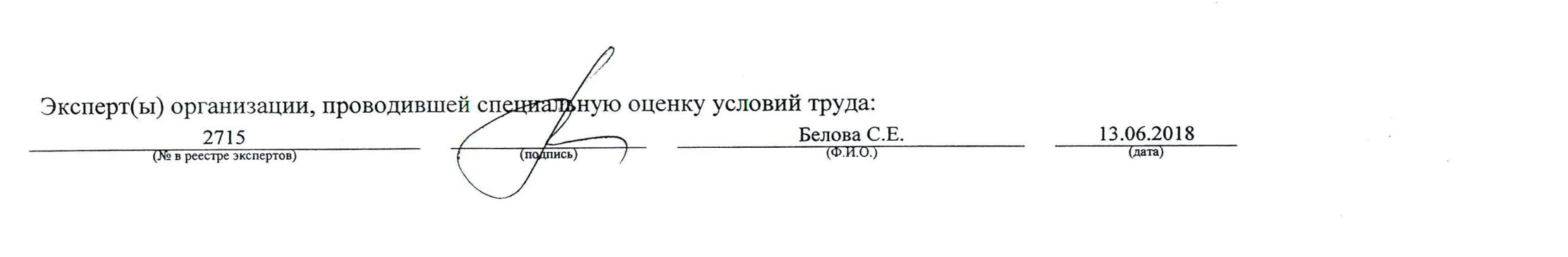 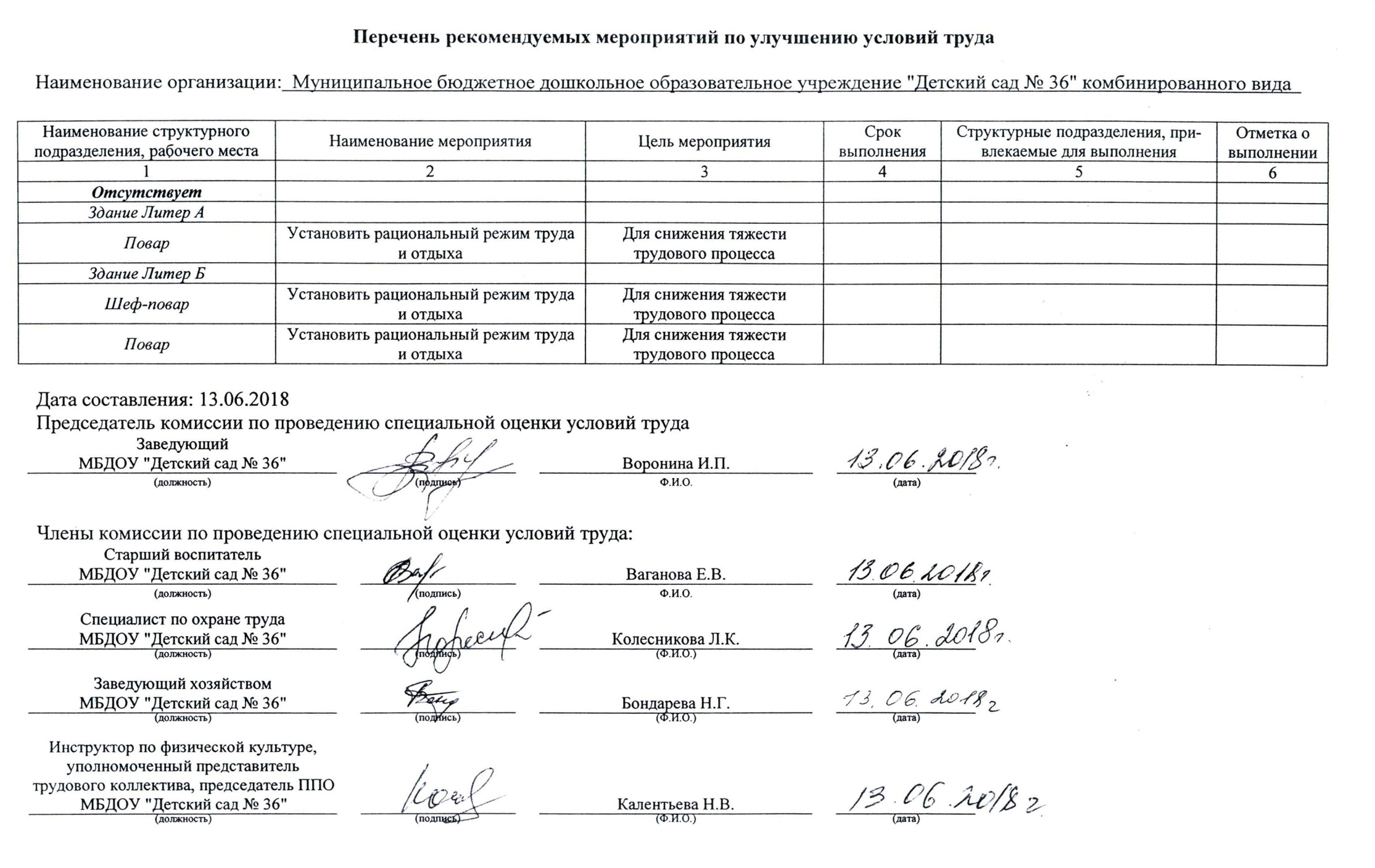 